       Accessibility Advice Request Form 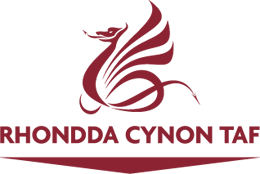 School: School: When is adaptation Required: When is adaptation Required: Occupational Therapist involvedOccupational Therapist involvedYesYesNoPhysiotherapy involvedPhysiotherapy involvedYesYesNo Accessibility issue requiring consideration: Accessibility issue requiring consideration: Accessibility issue requiring consideration: Accessibility issue requiring consideration: Accessibility issue requiring consideration: Accessibility issue requiring consideration: Accessibility issue requiring consideration: Accessibility issue requiring consideration: Reasonable adjustments considered: Reasonable adjustments considered: Reasonable adjustments considered: Reasonable adjustments considered: Reasonable adjustments considered: Reasonable adjustments considered: Reasonable adjustments considered: Reasonable adjustments considered: Signed: Date: Date: Role: School accessibility self-assessment attached: School accessibility self-assessment attached: School accessibility self-assessment attached: Return to: Learner Support, Ty Trevthick, CF45 4UQA&IService@rctcbc.gov.ukReturn to: Learner Support, Ty Trevthick, CF45 4UQA&IService@rctcbc.gov.ukReturn to: Learner Support, Ty Trevthick, CF45 4UQA&IService@rctcbc.gov.ukReturn to: Learner Support, Ty Trevthick, CF45 4UQA&IService@rctcbc.gov.ukReturn to: Learner Support, Ty Trevthick, CF45 4UQA&IService@rctcbc.gov.ukReturn to: Learner Support, Ty Trevthick, CF45 4UQA&IService@rctcbc.gov.ukReturn to: Learner Support, Ty Trevthick, CF45 4UQA&IService@rctcbc.gov.ukReturn to: Learner Support, Ty Trevthick, CF45 4UQA&IService@rctcbc.gov.uk